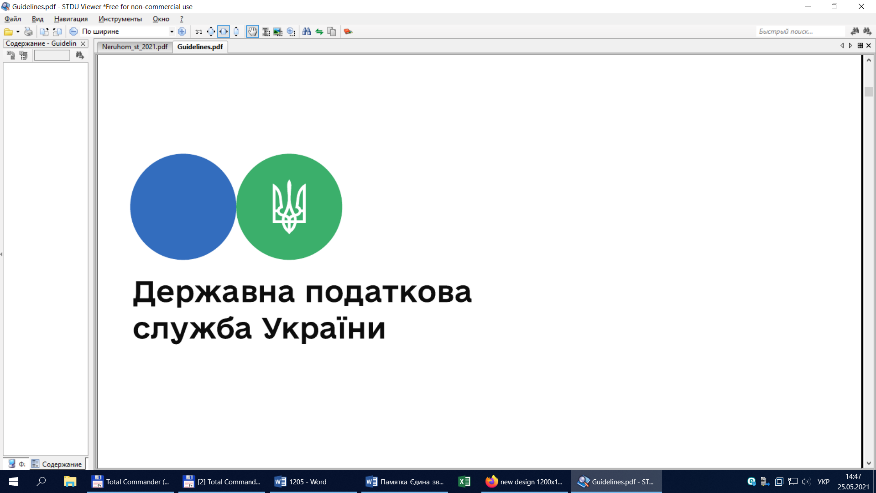 У Головному управлінні ДПС у Чернівецькій області роз’яснюють, що відповідно до п.п. 5 п.п. 291.5.1 п. 291.5 ст. 291 Податкового кодексу України не можуть бути платниками єдиного податку суб’єкти господарювання (фізичні особи - підприємці), які здійснюють видобуток, реалізацію корисних копалин, крім реалізації корисних копалин місцевого значення.До переліку корисних копалин місцевого значення, затвердженого постановою Кабінету Міністрів України від 12 грудня 1994 року N 827 «Про затвердження переліків корисних копалин загальнодержавного та місцевого значення», належать:- сировина для хімічних меліорантів ґрунтів (вапняк, гіпс, гажа, сапропель);- сировина для будівельного вапна та гіпсу (гіпс, вапняк, крейда);- сировина піщано-гравійна (пісок);- сировина цегельно-черепична (суглинок, супісок);- інші корисні копалини, що не включені до Переліку корисних копалин загальнодержавного значення.